Dinnerware   Set of 4 Functional Pieces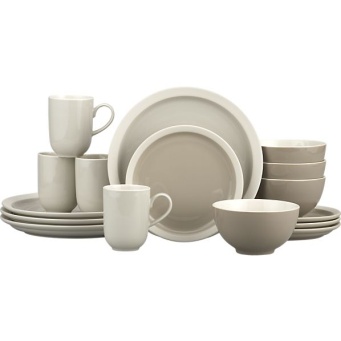 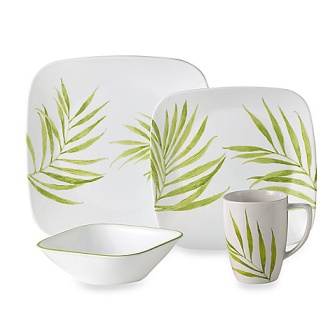 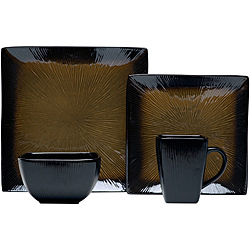 Crate & Barrel			Bed Bath & Beyond	       Overstock.comWrite a reflection on elements/ principles used, strengths and improvements for this project on the back of rubric. 3 complete sentences. Sculpture 2 Project Assessment Rubric- Mrs. Tucker Gravatt